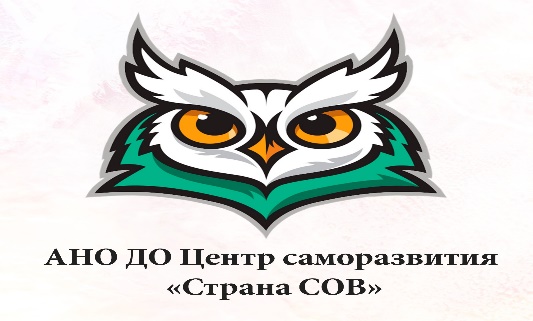 ПОЛОЖЕНИЕо проведении интеллект-игры «Футуризм в русской культуре: мышление авангарда»1.Общие положения1.1. Организатор игры – АНО ДО Центр саморазвития «Страна СОВ» при поддержке ГБУК «Сахалинская областная универсальная научная библиотека», ГБОУ ДПО «Институт развития образования Сахалинской области», ГБУ «Региональный центр оценки качества образования Сахалинской области». 2. Цели и задачи:2.1. Формирование у игроков осознанного понимания значимости и ценности родной культуры. 2.2. Активизация интереса к истории литературы, в частности, к одному из ярких направлений - футуризму. 2.3. Расширение культурного кругозора игроков через знакомство с историей и развитием футуризма, творчеством его представителей. 3. Участники Игры3.1. К участию приглашаются игроки от 14 лет и старше.3.2. У каждой команды должен быть капитан, который несет ответственность за интеллектуальную подготовку, культуру поведения, организованность и доброжелательный настрой своих игроков. 4. Сроки и порядок проведения Игры4.1. Игра проводится 24 марта 2020 года в 12.00 часов в Сахалинской областной универсальной научной библиотеке.4.2. Форма участия в Игре – очная. 4.3. Заявки направляются до 19 марта (включительно) 2020 года на сайт https://www.strana-sov.com или на электронный адрес sakhtimes@mail.ru (приложение 1). В теме письма необходимо написать «Заявка на игру». 4.4. Оплата проезда – за счёт участников Игры.4.5. Организационный взнос составляет 150 рублей с человека. Деньги идут на изготовление макета и печать сертификата участника, диплома победителя, подарки для победившей команды. Оплата оргвзноса осуществляется непосредственно перед Игрой. При необходимости взамен выдается приходно-кассовый ордер.4.6. Фотографии Игры будут размещены в Instagram на ludmilastranasov, на сайте https://www.strana-sov.com.5. Состав участников5.1. Состав команды – от 2 до 5 человек. 5.2. Возможно до двух замен в команде. На запасных игроков также заполняется заявка и предусматривается отдельный оргвзнос. 6. Описание туров6.1. При подготовке к Игре участникам необходимо обратить внимание на историю возникновения и развития футуризма в России. Разбираемся с интересными фактами футуристической литературы и живописи. Обращаем внимание на ярких представителей направления (Велимир Хлебников, Елена Гуро, Давид и Николай Бурлюки, Василий Каменский, Владимир Маяковский, Алексей Кручёных, Игорь Северянин, Казимир Малевич, Наталья Гончарова, Александра Экстер, Александр Богомазов и др.) 6.2. К игре для набора дополнительных баллов нужно нарисовать афишу литературного вечера футуристов. Размер полотна, техника и цветовая гамма – на усмотрение команды. Плакаты нужно принести в день игры для выставочного стенда.6.3. Внимание! Дополнительная информация с деталями содержания появится на сайте https://www.strana-sov.com за неделю до события.7. Подведение итогов: 7.1. Победители Игры награждаются именными дипломами I, II, III степеней, участники получают сертификаты. 7.2. За дополнительной информацией можно обращаться по адресу sakhtimes@mail.ru или по телефону 8 (4242) 30-60-09 (Людмила).ПРИЛОЖЕНИЕ 1 Заявка на участие в Игре Информация об участникеПодаётся строго в предложенном виде, так как по заявкам будут оформлены дипломы командам-победителям, сертификаты участникам, благодарственные письма наставникам (в случае, если играют школьные команды)Заявка на участие в Игре Информация об участникеПодаётся строго в предложенном виде, так как по заявкам будут оформлены дипломы командам-победителям, сертификаты участникам, благодарственные письма наставникам (в случае, если играют школьные команды)Фамилия, имя, отчество участника (полностью) Иванов Иван Иванович, ученик 10 «А» класса МБОУ СОШ № 56, г. Долинск Фамилия, имя, отчество наставника (полностью) Сидоров Петр Сергеевич, учитель МХК МБОУ СОШ № 44, г. Южно-Сахалинск Контактный телефон участника/наставника 8 924 123 56 78 (П.С. Сидоров) 8 962 123 45 67 (И.И. Иванов) Электронная почта Электронная почта 